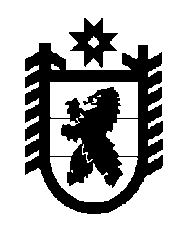 Российская Федерация Республика Карелия    РАСПОРЯЖЕНИЕГЛАВЫ РЕСПУБЛИКИ КАРЕЛИЯВнести в структуру Министерства по природопользованию и экологии Республики Карелия, утвержденную распоряжением Главы Республики Карелия от 8 октября 2010 года № 795-р (Собрание законодательства Республики Карелия, 2010, № 10, ст.1271), следующие изменения:1) строку «Отдел государственного лесного контроля и пожарного надзора» изложить в следующей редакции:«Отдел федерального государственного лесного и пожарного надзора»;2) строку «Территориальные отделы государственного лесного контроля и надзора» исключить;3) строку «Отдел геологического, водного и экологического контроля» изложить в следующей редакции:«Отдел государственного экологического надзора»;4) строку «Отдел государственной экологической экспертизы» изложить в следующей редакции:«Отдел государственной экологической экспертизы и особо охраняемых природных территорий»;5) строку «Отдел охраны окружающей среды и особо охраняемых природных территорий» изложить в следующей редакции:«Отдел охраны окружающей среды»;6) строку «Отдел пользования недрами и воспроизводства минерально-сырьевой базы» изложить в следующей редакции:«Отдел предоставления права пользования недрами».            Глава Республики  Карелия                                                                    А.В. Нелидовг. Петрозаводск28 февраля 2012 года № 51-р